              Découpe et dispose les étiquettes dans les cercles ou à leur intersection.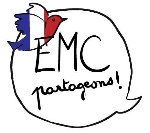               Découpe et dispose les étiquettes dans les cercles ou à leur intersection.              Banque d’étiquettes supplémentaires pour ajouter ou remplacer des comportements/activités              Banque d’étiquettes supplémentaires pour ajouter ou remplacer des comportements/activitésjouer à être des aventuriersjouer à l’elastiqueêtre attaquantau footcourir vitesauter loinranger la bibliothèqueexprimer ce que l’on ressentcrier dans le couloirpleurer quand on est tristetenir la porte à quelqu’undire mercifaire une bêtisefaire des fautes d’orthographeavoir une belle écriturecalculer rapidementparler devantla classetomber de sa chaisese faire punirdessiner des cœurs dessiner des voituresavoir un cartable à roulettemettre unserre-têtese faire des tressesporter des boucles d’oreillejouer à être des aventuriersjouer à l’elastiqueêtre attaquantau footcourir vitesauter loinranger la bibliothèqueexprimer ce que l’on ressentcrier dans le couloirpleurer quand on est tristetenir la porte à quelqu’undire mercifaire une bêtisefaire des fautes d’orthographeavoir une belle écriturecalculer rapidementparler devantla classetomber de sa chaisese faire punirdessiner des cœurs dessiner des voituresavoir un cartable à roulettemettre unserre-têtese faire des tressesporter des boucles d’oreillejouer aux voituresjouer à la poupéejouer avecun ballonjouer aux billessauter à la cordese bagarrerdanserchanteravoir les cheveux longsporter du roseporter du bleuporter du jaunedessiner des fleursdessiner des super-hérossurligner avec un feutre rosedécouper avec des ciseaux bleumettre un short quand il fait chaudporter un chapeau quand il y a du soleilprotéger des CP pendant la récréationpleurer quandon a maldire des complimentsnettoyer les vitreslaver le solde la classeréparer la serrurejouer aux voituresjouer à la poupéejouer avecun ballonjouer aux billessauter à la cordese bagarrerdanserchanteravoir les cheveux longsporter du roseporter du bleuporter du jaunedessiner des fleursdessiner des super-hérossurligner avec un feutre rosedécouper avec des ciseaux bleumettre un short quand il fait chaudporter un chapeau quand il y a du soleilprotéger des CP pendant la récréationpleurer quandon a maldire des complimentsnettoyer les vitreslaver le solde la classeréparer la serrure